Hospital service—care type, code N[N].NExported from METEOR(AIHW's Metadata Online Registry)© Australian Institute of Health and Welfare 2024This product, excluding the AIHW logo, Commonwealth Coat of Arms and any material owned by a third party or protected by a trademark, has been released under a Creative Commons BY 4.0 (CC BY 4.0) licence. Excluded material owned by third parties may include, for example, design and layout, images obtained under licence from third parties and signatures. We have made all reasonable efforts to identify and label material owned by third parties.You may distribute, remix and build on this website’s material but must attribute the AIHW as the copyright holder, in line with our attribution policy. The full terms and conditions of this licence are available at https://creativecommons.org/licenses/by/4.0/.Enquiries relating to copyright should be addressed to info@aihw.gov.au.Enquiries or comments on the METEOR metadata or download should be directed to the METEOR team at meteor@aihw.gov.au.Hospital service—care type, code N[N].NIdentifying and definitional attributesIdentifying and definitional attributesMetadata item type:Data ElementShort name:Care typeMETEOR identifier:270174Registration status:Health!, Superseded 07/02/2013Definition:The overall nature of a clinical service provided to an admitted patient during an episode of care (admitted care), or the type of service provided by the hospital for boarders or posthumous organ procurement (other care), as represented by a code.Data Element Concept:Hospital service—care typeValue Domain:Hospital care type code N[N].NValue domain attributesValue domain attributesValue domain attributesRepresentational attributesRepresentational attributesRepresentational attributesRepresentation class:CodeCodeData type:NumberNumberFormat:N[N].NN[N].NMaximum character length:33ValueMeaningPermissible values:1.0Acute care (Admitted care)2.0Rehabilitation care (Admitted care)2.1Rehabilitation care delivered in a designated unit (optional)2.2Rehabilitation care according to a designated program (optional)2.3Rehabilitation care is the principal clinical intent (optional)3.0Palliative care3.1Palliative care delivered in a designated unit (optional)3.2Palliative care according to a designated program (optional)3.3Palliative care is the principal clinical intent (optional)4.0Geriatric evaluation and management5.0Psychogeriatric care6.0Maintenance care7.0Newborn care8.0Other admitted patient care9.0Organ procurement - posthumous (Other care)10.0
 Hospital boarder (Other care)
 Collection and usage attributesCollection and usage attributesGuide for use:Persons with mental illness may receive any one of the care types (except newborn and organ procurement). Classification depends on the principal clinical intent of the care received.Admitted care can be one of the following:CODE 1.0     Acute care (Admitted care)Acute care is care in which the clinical intent or treatment goal is to:manage labour (obstetric)cure illness or provide definitive treatment of injuryperform surgeryrelieve symptoms of illness or injury (excluding palliative care)reduce severity of an illness or injuryprotect against exacerbation and/or complication of an illness and/or injury which could threaten life or normal functionperform diagnostic or therapeutic procedures.CODE 2.0     Rehabilitation care (Admitted care)Rehabilitation care is care in which the clinical intent or treatment goal is to improve the functional status of a patient with an impairment, disability or handicap. It is usually evidenced by a multi-disciplinary rehabilitation plan comprising negotiated goals and indicative time frames which are evaluated by a periodic assessment using a recognised functional assessment measure. It includes care provided:in a designated rehabilitation unit (code 2.1), orin a designated rehabilitation program, or in a psychiatric rehabilitation program as designated by the state health authority for public patients in a recognised hospital, for private patients in a public or private hospital as approved by a registered health benefits organisation (code 2.2), orunder the principal clinical management of a rehabilitation physician or, in the opinion of the treating doctor, when the principal clinical intent of care is rehabilitation (code 2.3).Optional:CODE 2.1     Rehabilitation care delivered in a designated unit (optional)A designated rehabilitation care unit is a dedicated ward or unit (and can be a stand-alone unit) that receives identified funding for rehabilitation care and/or primarily delivers rehabilitation care.CODE 2.2     Rehabilitation care according to a designated program (optional)In a designated rehabilitation care program, care is delivered by a specialised team of staff who provide rehabilitation care to patients in beds that may or may not be dedicated to rehabilitation care. The program may, or may not be funded through identified rehabilitation care funding. Code 2.1 should be used instead of code 2.2 if care is being delivered in a designated rehabilitation care program and a designated rehabilitation care unit.CODE 2.3     Rehabilitation care is the principal clinical intent (optional)Rehabilitation as principal clinical intent (code 2.3) occurs when the patient is primarily managed by a medical practitioner who is a specialist in rehabilitation care or when, in the opinion of the treating medical practitioner, the care provided is rehabilitation care even if the doctor is not a rehabilitation care specialist. The exception to this is when the medical practitioner is providing care within a designated unit or a designated program, in which case code 2.1 or 2.2 should be used, respectively.Code 3.0     Palliative carePalliative care is care in which the clinical intent or treatment goal is primarily quality of life for a patient with an active, progressive disease with little or no prospect of cure. It is usually evidenced by an interdisciplinary assessment and/or management of the physical, psychological, emotional and spiritual needs of the patient; and a grief and bereavement support service for the patient and their carers/family. It includes care provided:in a palliative care unit (code 3.1); orin a designated palliative care program (code 3.2); orunder the principal clinical management of a palliative care physician or, in the opinion of the treating doctor, when the principal clinical intent of care is palliation (code 3.3).Optional:CODE 3.1     Palliative care delivered in a designated unit (optional)A designated palliative care unit is a dedicated ward or unit (and can be a stand-alone unit) that receives identified funding for palliative care and/or primarily delivers palliative care.CODE 3.2     Palliative care according to a designated program (optional)In a designated palliative care program, care is delivered by a specialised team of staff who provide palliative care to patients in beds that may or may not be dedicated to palliative care. The program may, or may not be funded through identified palliative care funding. Code 3.1 should be used instead of code 3.2 if care is being delivered in a designated palliative care program and a designated palliative care unit.CODE 3.3     Palliative care is the principal clinical intent (optional)Palliative care as principal clinical intent occurs when the patient is primarily managed by a medical practitioner who is a specialist in palliative care or when, in the opinion of the treating medical practitioner, the care provided is palliative care even if the doctor is not a palliative care specialist. The exception to this is when the medical practitioner is providing care within a designated unit or a designated program, in which case code 3.1 or 3.2 should be used, respectively. For example, code 3.3 would apply to a patient dying of cancer who was being treated in a geriatric ward without specialist input by palliative care staff.CODE 4.0     Geriatric evaluation and managementGeriatric evaluation and management is care in which the clinical intent or treatment goal is to maximise health status and/or optimise the living arrangements for a patient with multi-dimensional medical conditions associated with disabilities and psychosocial problems, who is usually (but not always) an older patient. This may also include younger adults with clinical conditions generally associated with old age. This care is usually evidenced by multi-disciplinary management and regular assessments against a management plan that is working towards negotiated goals within indicative time frames. Geriatric evaluation and management includes care provided:in a geriatric evaluation and management unit; orin a designated geriatric evaluation and management program; orunder the principal clinical management of a geriatric evaluation and management physician or,in the opinion of the treating doctor, when the principal clinical intent of care is geriatric evaluation and management.CODE 5.0     Psychogeriatric carePsychogeriatric care is care in which the clinical intent or treatment goal is improvement in health, modification of symptoms and enhancement in function, behaviour and/or quality of life for a patient with an age-related organic brain impairment with significant behavioural or late onset psychiatric disturbance or a physical condition accompanied by severe psychiatric or behavioural disturbance. The care is usually evidenced by multi-disciplinary management and regular assessments against a management plan that is working towards negotiated goals within indicative time frames. It includes care provided:in a psychogeriatic care unit;in a designated psychogeriatic care program; orunder the principal clinical management of a psychogeriatic physician or,in the opinion of the treating doctor, when the principal clinical intent of care is psychogeriatic care.CODE 6.0     Maintenance careMaintenance care is care in which the clinical intent or treatment goal is prevention of deterioration in the functional and current health status of a patient with a disability or severe level of functional impairment. Following assessment or treatment the patient does not require further complex assessment or stabilisation, and requires care over an indefinite period. This care includes that provided to a patient who would normally receive care in another setting, e.g. at home, or in a residential aged care service, by a relative or carer, that is unavailable in the short term.CODE 7.0     Newborn care Newborn care is initiated when the patient is born in hospital or is nine days old or less at the time of admission. Newborn care continues until the care type changes or the patient is separated:patients who turn 10 days of age and do not require clinical care are separated and, if they remain in the hospital, are designated as boarderspatients who turn 10 days of age and require clinical care continue in a newborn episode of care until separatedpatients aged less than 10 days and not admitted at birth (e.g. transferred from another hospital) are admitted with newborn care typepatients aged greater than 9 days not previously admitted (e.g. transferred from another hospital) are either boarders or admitted with an acute care typewithin a newborn episode of care, until the baby turns 10 days of age, each day is either a qualified or unqualified daya newborn is qualified when it meets at least one of the criteria detailed in Newborn qualification status.Within a newborn episode of care, each day after the baby turns 10 days of age is counted as a qualified patient day. Newborn qualified days are equivalent to acute days and may be denoted as such.CODE 8.0     Other admitted patient careOther admitted patient care is care where the principal clinical intent does meet the criteria for any of the above.Other care can be one of the following:CODE 9.0     Organ procurement - posthumous (Other care)Organ procurement - posthumous is the procurement of human tissue for the purpose of transplantation from a donor who has been declared brain dead.Diagnoses and procedures undertaken during this activity, including mechanical ventilation and tissue procurement, should be recorded in accordance with the relevant ICD-10-AM Australian Coding Standards. These patients are not admitted to the hospital but are registered by the hospital.CODE 10.0     Hospital boarder (Other care)Hospital boarder is a person who is receiving food and/or accommodation but for whom the hospital does not accept responsibility for treatment and/or care.
Hospital boarders are not admitted to the hospital. However, a hospital may register a boarder. Babies in hospital at age 9 days of less cannot be boarders. They are admitted patients with each day of stay deemed to be either qualified or unqualified.Comments:Unqualified newborn days (and separations consisting entirely of unqualified newborn days) are not to be counted under the Australian Health Care Agreements, and they are ineligible for health insurance benefit purposes.Data element attributes Data element attributes Source and reference attributesSource and reference attributesOrigin:National Health Data CommitteeRelational attributesRelational attributesRelated metadata references:Has been superseded by Hospital service—care type, code N[N]Health!, Superseded 13/11/2014
Is used in the formation of Episode of care—number of psychiatric care days, total N[NNNN]Health!, Superseded 11/04/2014
Is re-engineered from  Care type, version 4, DE, NHDD, NHIMG, Superseded 01/03/2005.pdf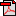  (33.1 KB)No registration statusImplementation in Data Set Specifications:Admitted patient care NMDSHealth!, Superseded 07/12/2005Implementation start date: 01/07/2005
Implementation end date: 30/06/2006

Admitted patient care NMDS 2006-07Health!, Superseded 23/10/2006Implementation start date: 01/07/2006
Implementation end date: 30/06/2007

Admitted patient care NMDS 2007-08Health!, Superseded 05/02/2008Implementation start date: 01/07/2007
Implementation end date: 30/06/2008

Admitted patient care NMDS 2008-09Health!, Superseded 04/02/2009Implementation start date: 01/07/2008
Implementation end date: 30/06/2009

Admitted patient care NMDS 2009-10Health!, Superseded 22/12/2009Implementation start date: 01/07/2009
Implementation end date: 30/06/2010

Admitted patient care NMDS 2010-11Health!, Superseded 18/01/2011Implementation start date: 01/07/2010
Implementation end date: 30/06/2011

Admitted patient care NMDS 2011-12Health!, Superseded 11/04/2012Implementation start date: 01/07/2011
Implementation end date: 30/06/2012

Admitted patient care NMDS 2012-13Health!, Superseded 02/05/2013Implementation start date: 01/07/2012
Implementation end date: 30/06/2013

Admitted patient mental health care NMDSHealth!, Superseded 23/10/2006Implementation start date: 01/07/2006
Implementation end date: 30/06/2007

Admitted patient mental health care NMDSHealth!, Superseded 07/12/2005Implementation start date: 01/07/2005
Implementation end date: 30/06/2006

Admitted patient mental health care NMDS 2007-08Health!, Superseded 05/02/2008Implementation start date: 01/07/2007
Implementation end date: 30/06/2008

Admitted patient mental health care NMDS 2008-09Health!, Superseded 04/02/2009Implementation start date: 01/07/2008
Implementation end date: 30/06/2009

Admitted patient mental health care NMDS 2009-10Health!, Superseded 05/01/2010Implementation start date: 01/07/2009
Implementation end date: 30/06/2010

Admitted patient mental health care NMDS 2010-11Health!, Superseded 18/01/2011Implementation start date: 01/07/2010
Implementation end date: 30/06/2011

Admitted patient mental health care NMDS 2011-12Health!, Superseded 07/12/2011Implementation start date: 01/07/2011
Implementation end date: 30/06/2012

Admitted patient mental health care NMDS 2012-13Health!, Superseded 02/05/2013Implementation start date: 01/07/2012
Implementation end date: 30/06/2013

Admitted patient palliative care NMDSHealth!, Superseded 07/12/2005Implementation start date: 01/07/2005
Implementation end date: 30/06/2006

Admitted patient palliative care NMDS 2006-07 Health!, Superseded 23/10/2006Implementation start date: 01/07/2006
Implementation end date: 30/06/2007

Admitted patient palliative care NMDS 2007-08Health!, Superseded 05/02/2008Implementation start date: 01/07/2007
Implementation end date: 30/06/2008

Admitted patient palliative care NMDS 2008-09Health!, Superseded 04/02/2009Implementation start date: 01/07/2008
Implementation end date: 30/06/2009

Admitted patient palliative care NMDS 2009-10Health!, Superseded 05/01/2010Implementation start date: 01/07/2009
Implementation end date: 30/06/2010

Admitted patient palliative care NMDS 2010-11Health!, Superseded 21/12/2010Implementation start date: 01/07/2010
Implementation end date: 30/06/2011

Admitted patient palliative care NMDS 2011-12Health!, Superseded 07/03/2012Implementation start date: 01/07/2011
Implementation end date: 30/06/2012

Admitted patient palliative care NMDS 2012-13Health!, Superseded 02/05/2013Implementation start date: 01/07/2012
Implementation end date: 30/06/2013

Implementation in Indicators:Used as Numerator
3.5 Number of hysterectomy and endometrial ablation admissions to hospital per 100,000 women, 2012-13 National Health Performance Authority (retired), Retired 01/07/2016Australian Commission on Safety and Quality in Health Care, Standard 23/11/2016
3.6 Number of tonsillectomy admissions to hospital per 100,000 people aged 17 years and under, 2012-13 National Health Performance Authority (retired), Retired 01/07/2016Australian Commission on Safety and Quality in Health Care, Standard 23/11/2016
3.7 Number of myringotomy admissions to hospital per 100,000 people aged 17 years and under, 2012-13 National Health Performance Authority (retired), Retired 01/07/2016Australian Commission on Safety and Quality in Health Care, Standard 23/11/2016
Australian Atlas of Healthcare Variation: Number of laparoscopic cholecystectomy hospitalisations per 100,000 people, 2014-15Australian Commission on Safety and Quality in Health Care, Standard 07/06/2017
National Healthcare Agreement: P47-Rates of services: Non-acute care separations, 2010Health!, Superseded 08/06/2011
National Healthcare Agreement: P48-Rates of services: Hospital procedures, 2010Health!, Superseded 08/06/2011
National Healthcare Agreement: P56-People aged 65 years or over receiving sub-acute services, 2010Health!, Superseded 08/06/2011
National Healthcare Agreement: PI 27-Number of hospital patient days used by those eligible and waiting for residential aged care, 2013Health!, Superseded 30/04/2014
National Healthcare Agreement: PI 27-Number of hospital patient days used by those eligible and waiting for residential aged care, 2014Health!, Superseded 14/01/2015
National Healthcare Agreement: PI 27-Number of hospital patient days used by those eligible and waiting for residential aged care, 2015Health!, Superseded 08/07/2016
National Healthcare Agreement: PI 47-Rates of services: Non-acute care separations, 2011Health!, Superseded 31/10/2011
National Healthcare Agreement: PI 47-Rates of services: Non-acute care separations, 2012Health!, Retired 25/06/2013
National Healthcare Agreement: PI 48-Rates of services: Hospital procedures, 2011Health!, Superseded 31/10/2011
National Healthcare Agreement: PI 48-Rates of services: Hospital procedures, 2012Health!, Retired 25/06/2013
National Healthcare Agreement: PI 56-People aged 65 years or over receiving sub-acute services, 2011Health!, Superseded 31/10/2011
National Healthcare Agreement: PI 56-People aged 65 years or over receiving sub-acute services, 2012Health!, Retired 25/06/2013
National Healthcare Agreement: PI 57-Hospital patient days used by those eligible and waiting for residential aged care, 2011Health!, Superseded 31/10/2011
National Healthcare Agreement: PI 57-Hospital patient days used by those eligible and waiting for residential aged care, 2012Health!, Superseded 25/06/2013
Used as Disaggregation
National Healthcare Agreement: PI 47-Rates of services: Non-acute care separations, 2011Health!, Superseded 31/10/2011
National Healthcare Agreement: PI 47-Rates of services: Non-acute care separations, 2012Health!, Retired 25/06/2013
Used as Denominator
Australian Health Performance Framework: PI 2.6.1–Cost per weighted separation and total case weighted separations, 2020Health!, Qualified 16/03/2022
National Healthcare Agreement: P69-Cost per casemix adjusted separation, 2010Health!, Superseded 08/06/2011
National Healthcare Agreement: PI 69-Cost per casemix adjusted separation, 2011Health!, Superseded 31/10/2011
National Healthcare Agreement: PI 69-Cost per casemix adjusted separation, 2012Health!, Retired 25/06/2013